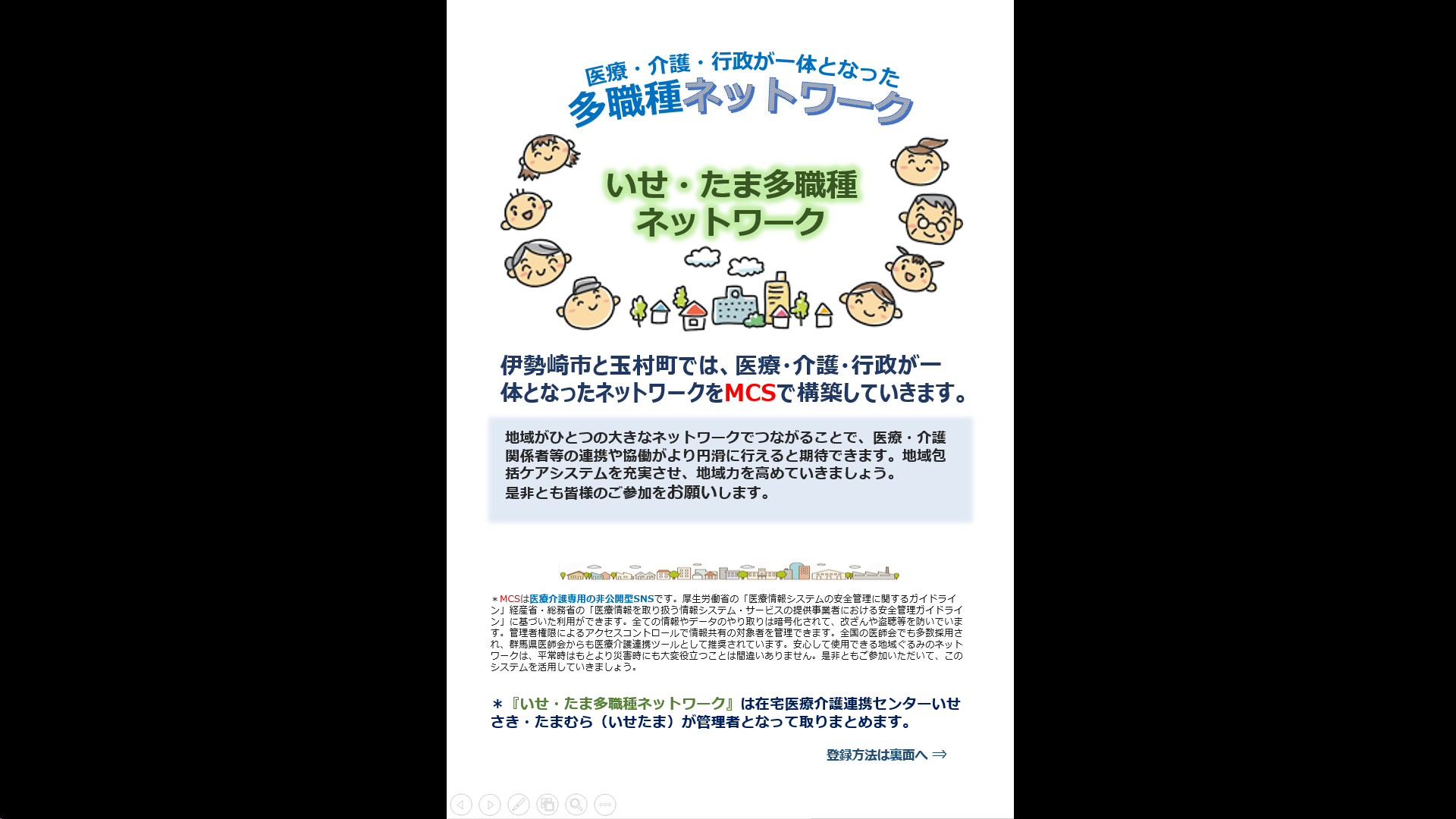 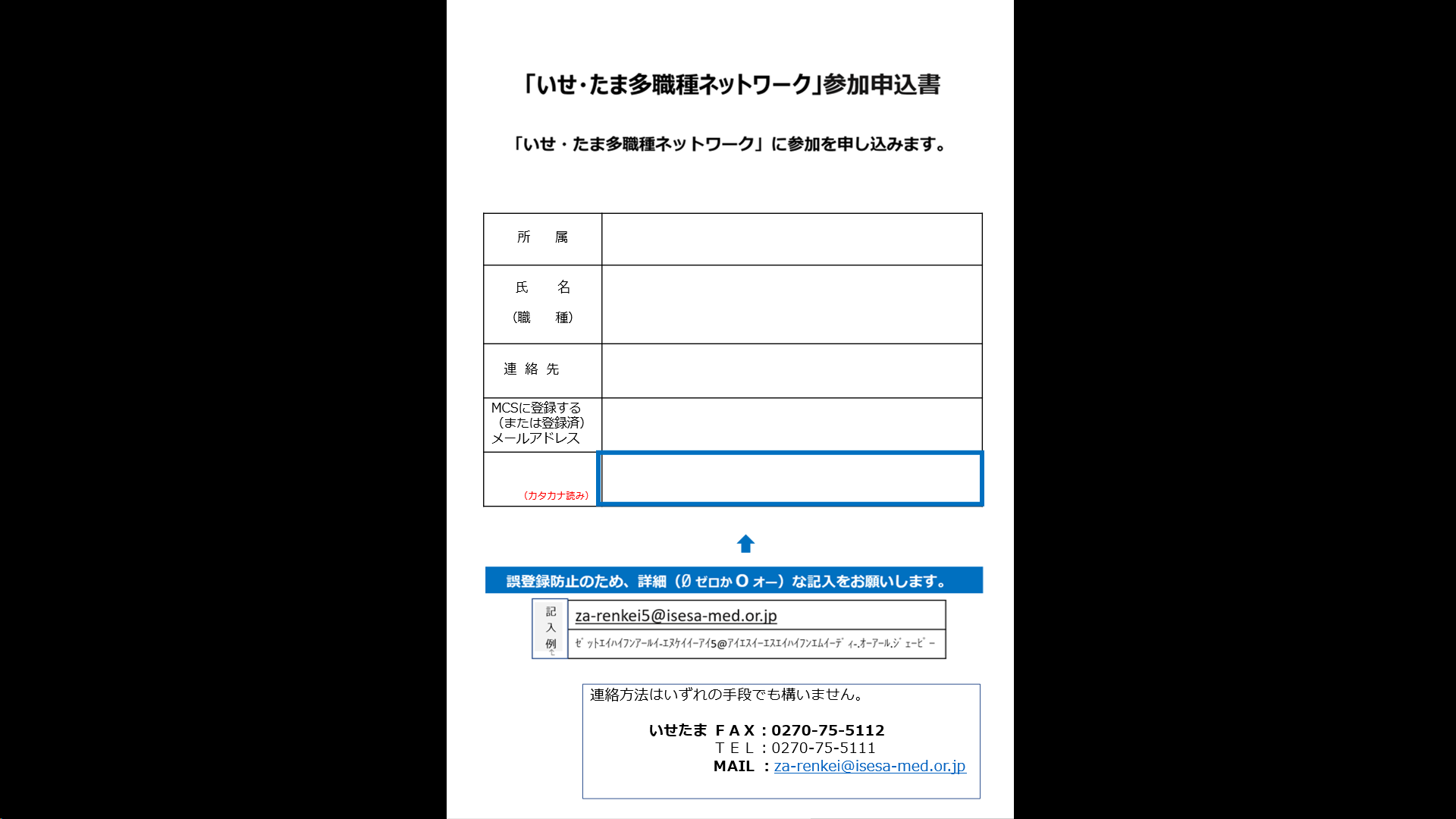 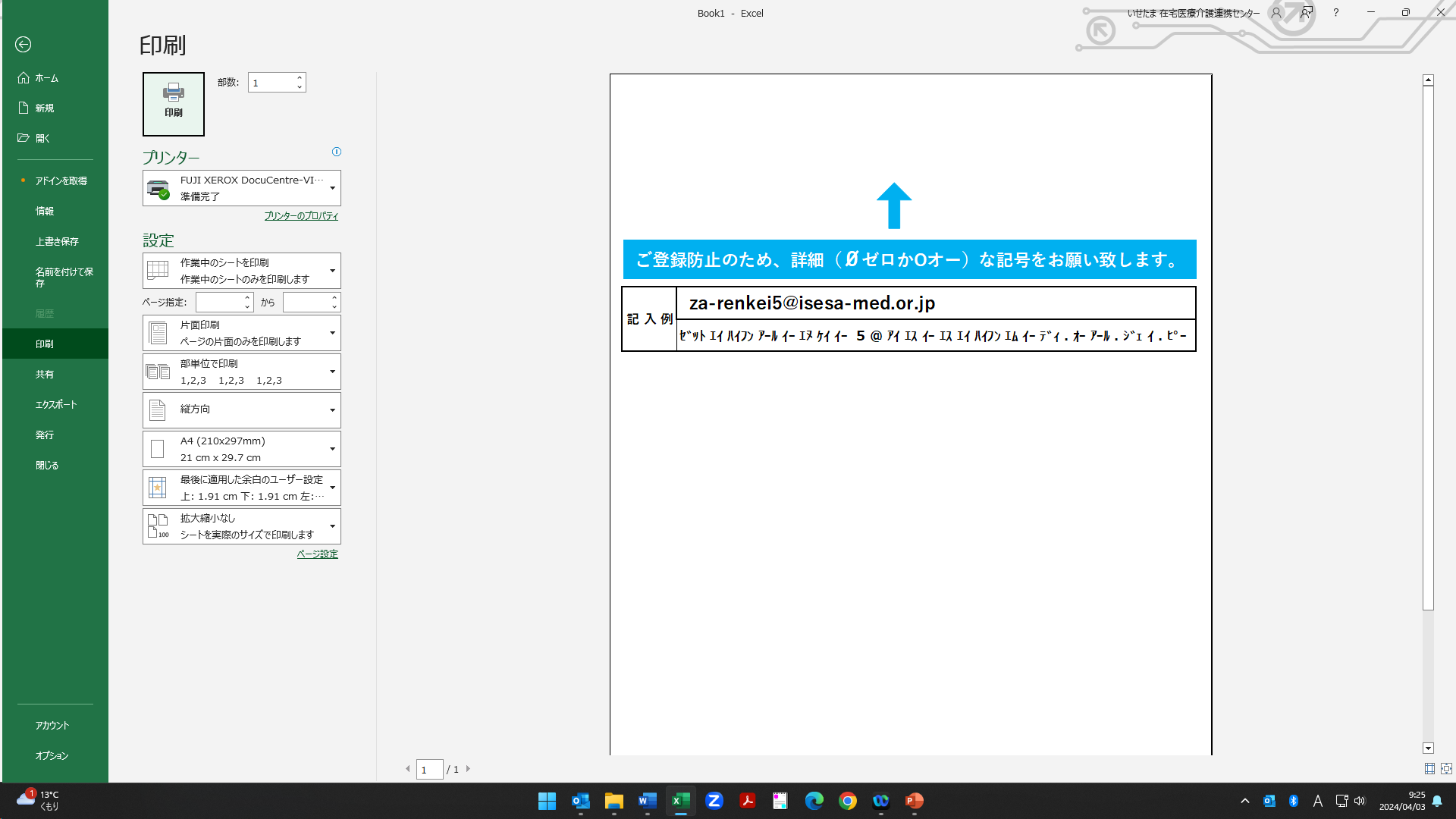 下記のＱＲコードでもお申込できます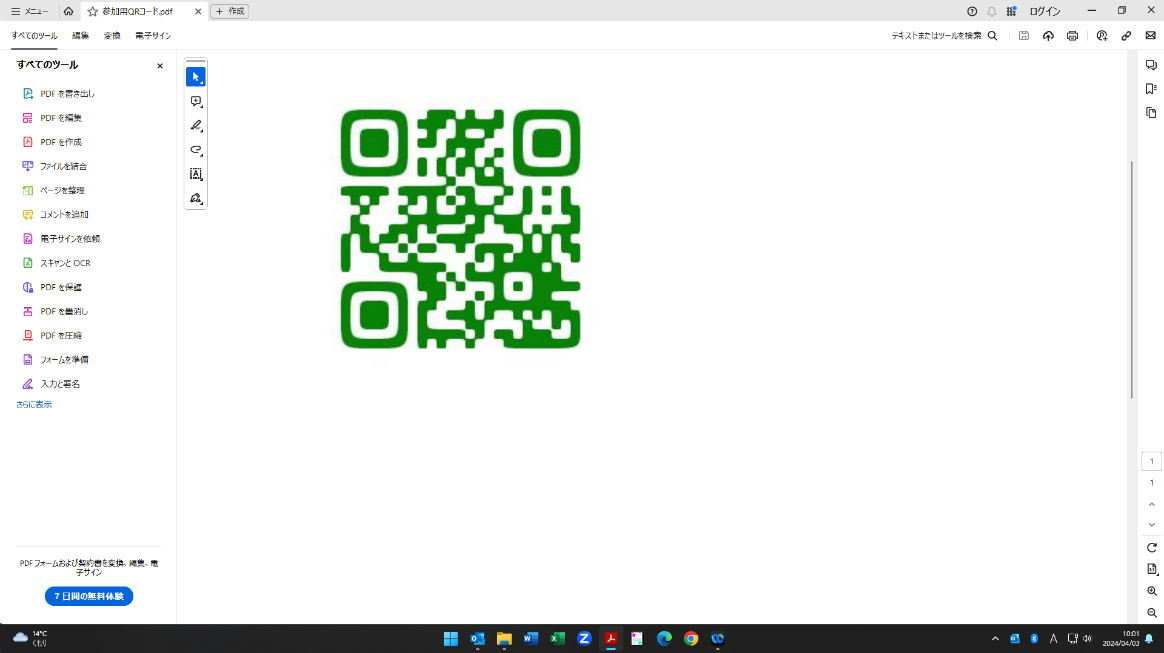 所　　属氏　　名
（職　種）連　絡　先MCSに登録する（ 登　録　済 ）メールアドレス カタカナで読み方を記入